MENTION COMPLÉMENTAIRE TECHNICIEN(NE) EN RÉSEAUX ÉLECTRIQUESSESSION 2023 ÉPREUVE E1PRÉPARATION D’UNE ACTIVITÉ DE CHANTIERDOSSIER RESSOURCENomenclature :Isolateurs	ANNEXE N° 1Étriers, œillets, rallonge	ANNEXE N° 2Manchon	ANNEXE N° 3Connexion	ANNEXE N° 4Cosses de terre	ANNEXE N° 5Protection parafoudre	ANNEXE N° 6Ferrures protection parafoudre	ANNEXE N° 7Formulaire profondeur d’implantation	ANNEXE N° 8CACES	ANNEXE N° 9Choix des modules de raccordement	ANNEXE N° 10Puissances de dimensionnement des parcelles	ANNEXE N° 11Pondération des puissances des parcelles	ANNEXE N° 12Formule de la puissance apparente pondérée	ANNEXE N° 13Formule du courant pondéré	ANNEXE N° 13Formule de calcul de la chute de tension	ANNEXE N° 14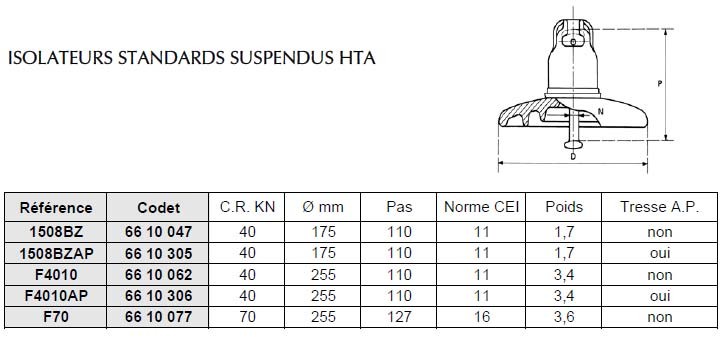 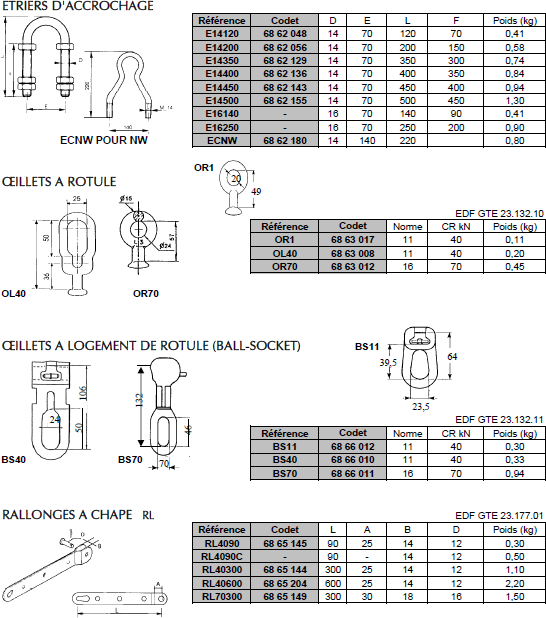 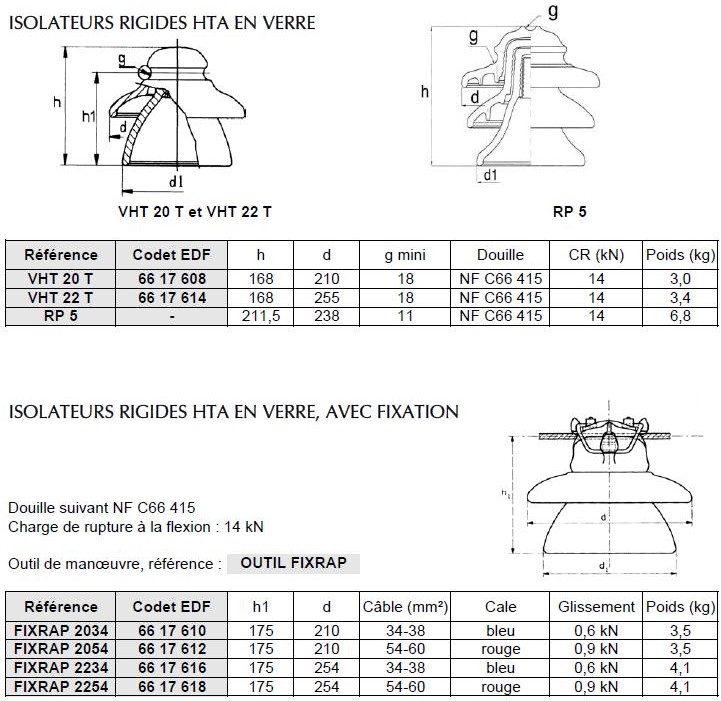 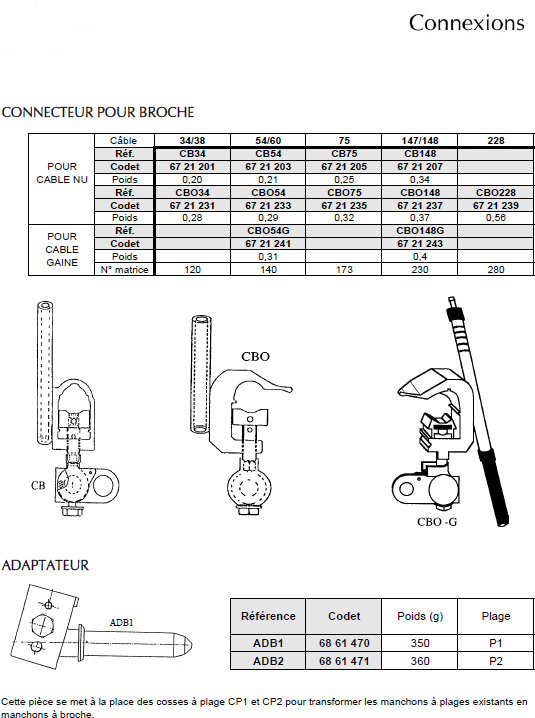 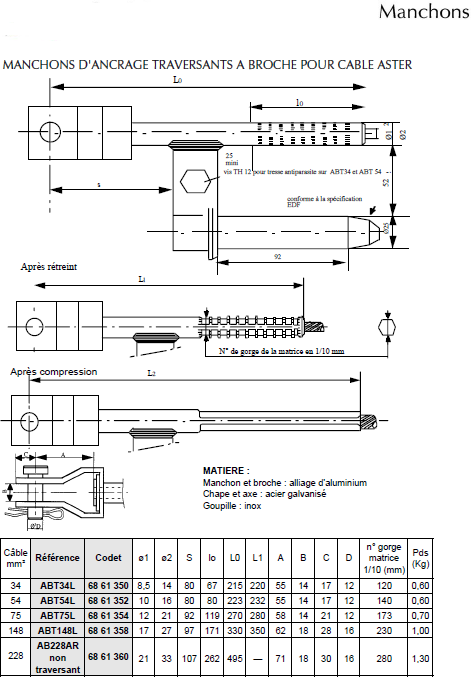 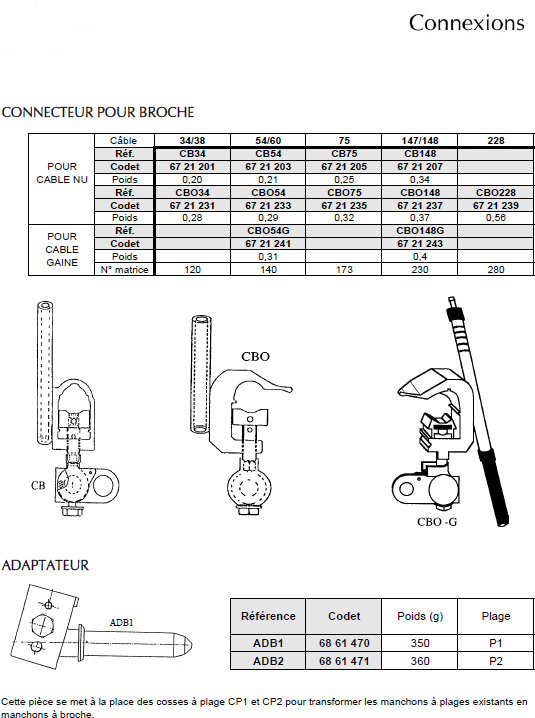 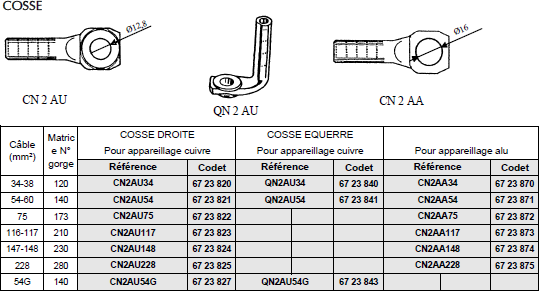 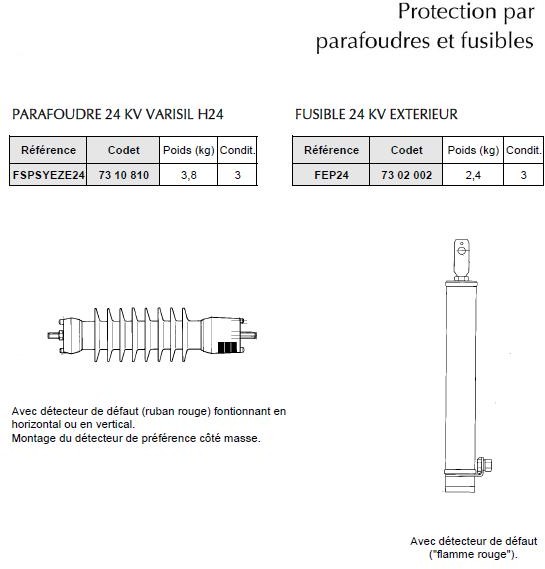 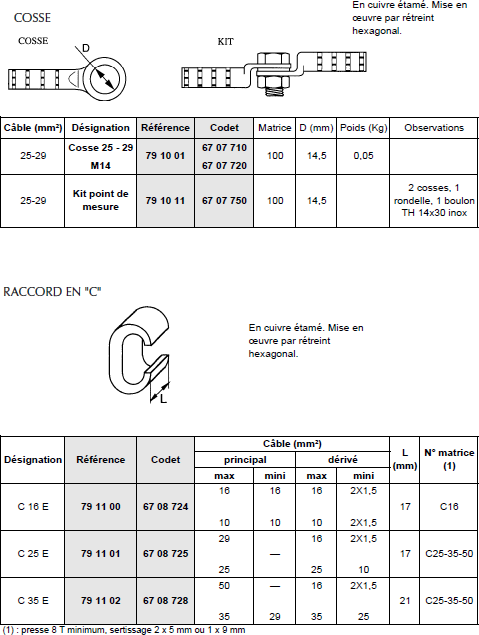 Formulaire profondeur d’implantation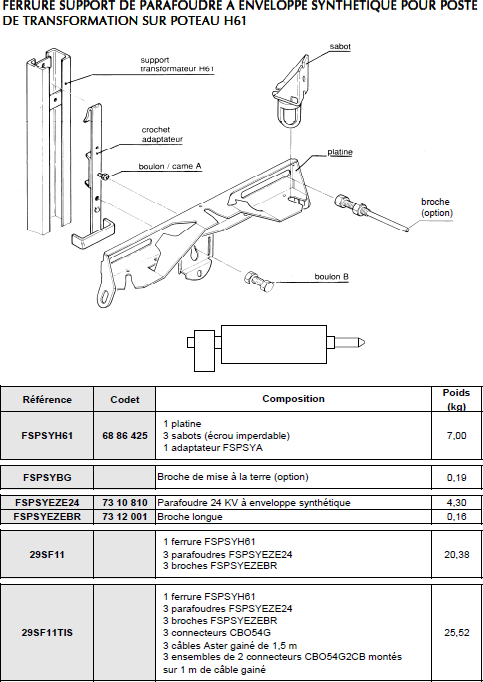 Liste des CACES nacelle ou PEMP R 386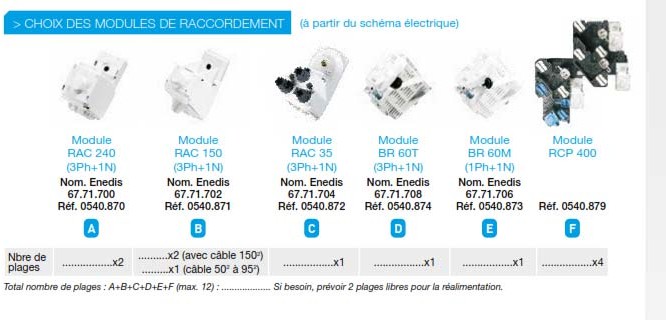 Le groupe A PEMP correspond à une élévation verticale (la nacelle monte de haut en bas)Le groupe B PEMP correspond à une élévation multidirectionnelle (le mât permet de déplacer la nacelle dans différentes directions)La nacelle catégorie 1 (type 1) : Le véhicule est immobile au sol (on parle d’une exploitation statique)La nacelle catégorie 3 (type 3) : Le véhicule est mobile (on parle de véhicule automoteur)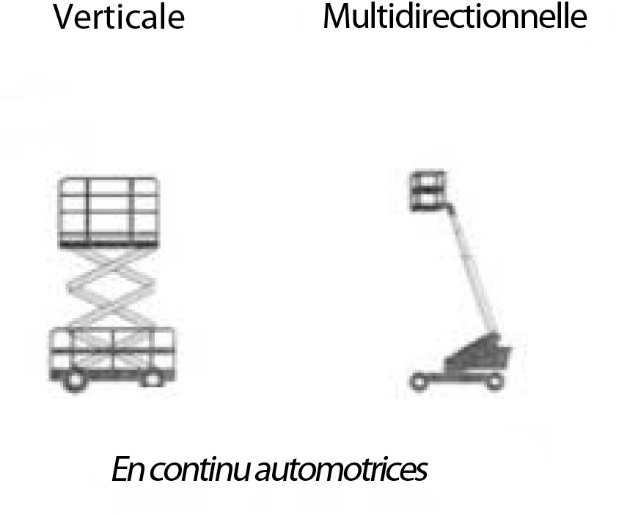 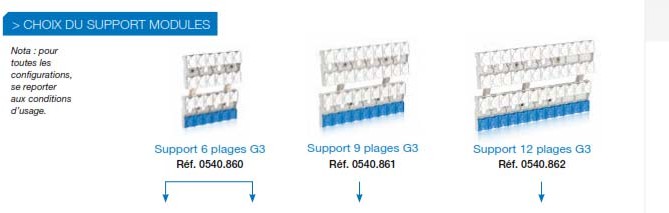 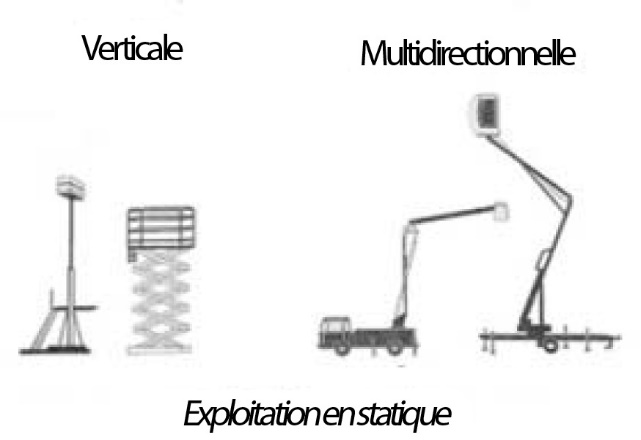 Puissances de dimensionnement des parcellesLes puissances minimales de dimensionnement du raccordement des parcelles sont données dans le tableau ci-après.Ce dimensionnement est à prendre en compte, que les parcelles soient vendues nues ou construites, quel que soit le mode de chauffage des futures habitations (électrique ou non) et le mode de raccordement (monophasé ou triphasé).Pondération des puissances des parcellesEn un point donné du réseau, la somme des puissances desservies en aval de ce point est à pondérer d'un coefficient inversement proportionnel au nombre des parcelles alimentées. Le tableau ci-après donne ces coefficients de pondération.Formule de la puissance apparente pondéréeFormule de calcul de la chute de tensionLa chute de tension dans un branchement est calculée avec la formule simplifiée suivante :Formule du courant pondéréavec :U : tension composée (en Volts)S : puissance apparente (en Volts/Ampères)K : coefficient de pondérationAvec :u : Chute de tension (en Volts)b : Coefficient	égal à 1 pour les circuits triphaséségal à 2 pour les circuits monophasésρ1 : Résistivité des conducteurs en service normal (soit 0,023 Ωmm²/m pour le cuivre et 0,037 Ωmm²/m pour l'aluminium)L : Longueur simple de la canalisation (en mètres)S : Section des conducteurs (en mm²)Im : Courant pondéré (en Ampères)Formule de calcul de la chute de tension relative (en %)avec U0 : tension simpleMC IV Technicien(ne) en réseaux électriquesCode : 2306-MC4 TRE E1Session 2023Dossier ressourceE1 – Préparation d’une activité de chantierDurée : 3H00Coefficient : 3DR Page 1/8MC IV Technicien(ne) en réseaux électriquesE1 – Préparation d’une activité de chantierDossier ressourceDR Page 4/8SUPPORTCOEFFICIENT DE STABILITECOEFFICIENT DE STABILITESUPPORTKs = 1,2(stabilité normale)Ks = 1,75(stabilité renforcée)Fonction du supportDouble ancrage AlignementBasse tension en généraleArrêt simple Semi arrêt AngleCas particulierEffort nominal≤ 6,5 kNH/10 + 0,50 mH/10 + 0,70 mEffort nominal> 6,5 kNH/20 + 1,30 mH/20 + 1,50 mSurface de la parcelleP = Puissance minimale en kVAJusqu'à 1 000 m212de 1 000 m2 à 2 000 m218> 2 000 m218 (*)(*) Étude particulière avec le gestionnaire du réseau de distribution afin de déterminer les puissances des points de livraison(*) Étude particulière avec le gestionnaire du réseau de distribution afin de déterminer les puissances des points de livraison